 Cannobio-Cannero-Viggiona-Cannobio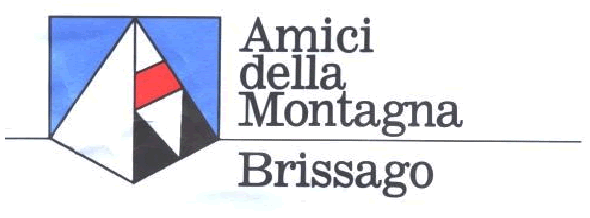 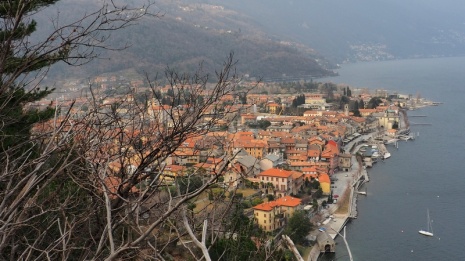 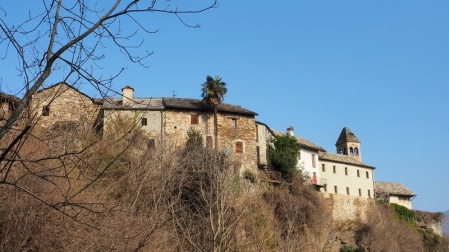 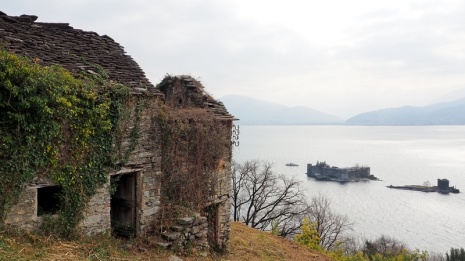 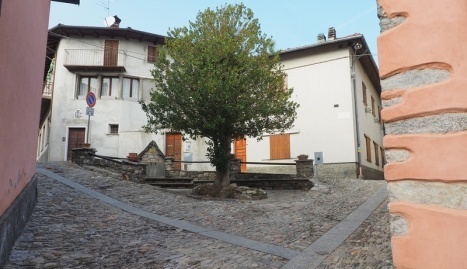 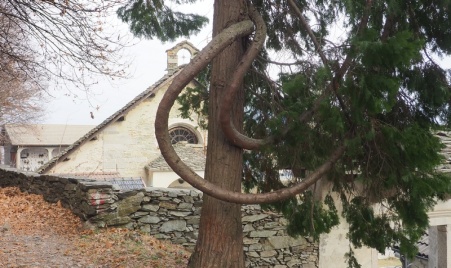 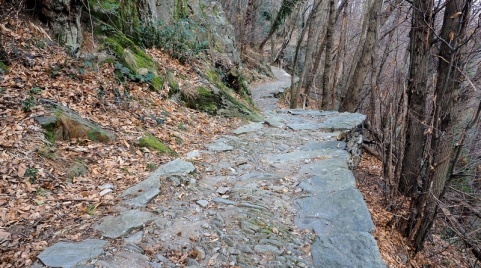 domenica 7 aprile 2019Partenza:	Brissago ore 7.30 – Cannobio posteggio dx fondo paeseItinerario:	Brissago – Cannobio (214m) – Mulinesc Molineggi (454m )  - Carmine		Superiore (305m ) - Cannero (212m ) –  Viggiona (686m ) – CannobioDislivello:	 + 600m /- 500 m  /  ore circa 6 /  14 km  /  T2Pranzo:	Pranzo ristorante Luna a Viggiona (costo 00.00 euro) 	o per chi non vuole, pranzo al saccoIscrizioni:	Entro venerdi 5  aprile 2019 presso:Marconi Annamaria079 787.89.77annamaria_marconi@bluewin.chChiara Demarta natel076 693.36.44chiarademarta@sunrise.chPer favore indicare sempre il vostro natelOrganizzazione:	Amici della Montagna BrissagoInformazioni:	Sulla Via delle Genti, tra antiche mulattiere, sterrate in porfido rosa, sentiero nel	Bosco e camelie, da Cannobio a Cannero con pausa al borgo medievale di	Carmine Sup. sul sagrato dell’antica chiesa costruita su uno sperone roccioso. 	Da Cannero risaliamo in mezzo a bellissimi boschi al pittoresco borgo di 	Viggiona. Dopo 	la meritata pausa pranzo, prendiamo il “Sentiero Marcia dei 	Lanternitt” che ci 	conduce a Cannobio, intersecando il sentiero fatto al mattino. 	Cannobio ci aspettano cioccolata calda, gelati e caffè.Equipaggiamento:	vestiti da escursione e scarponi, bastoncini consigliatiAssicurazione:	"Ogni partecipante alle gite e trekking, deve provvedere personalmente	 all'assicurazione RC, infortunio, Rega, rispettivamente soccorso alpino"